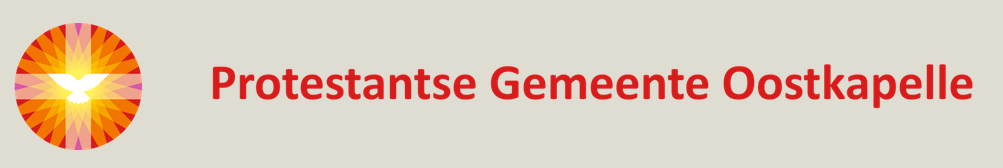 L i t u r g i e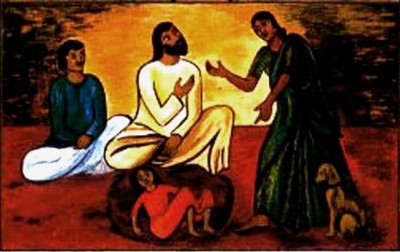 Orde van dienst voor zondag 20 augustus 2023 in de protestantse Dorpskerk te Oostkapelle.9de Zondag van de Zomer.Liturgische kleur: groen. Predikant: ds. Ph.A. Beukenhorst.Ouderling van dienst is Frans Vijlbrief en organist is Rinus Jobse. DIENST VAN DE VOORBEREIDINGOrgelspel vooraf: variaties over ‘U alleen, U loven wij, onze Heer’ – Psalm 75Welkom en mededelingen door de ouderling van dienstZingen:  Liedboek Psalm 67: strofen 1 en 2 – ‘God zij ons gunstig en genadig’ Inleiding en Liturgische opening met meegesproken bemoediging en groetKyriegebed om vrede en ontferming voor mens en wereldZingen als glorialied, 10-gebodenlied: Liedboek 310: 1 (a), 2 (v), 3 (m), 4 en 5 (a)DIENST VAN HET WOORDGebed bij de opening van de BijbelBijbellezing door lector Krijn-Jan Coppoolse:  Jesaja 56, 1 t/m 7  (NBV21)Zingen:  Liedboek 146.a.: strofen 1 en 4 – ‘Laat ons nu vrolijk zingen!’Bijbellezing door lector Krijn-Jan Coppoolse:  Matteüs 15, 21 t/m 28  (NBV21)Zingen:  Liedboek 647: strofen 1, 3 en 4 – ‘Voor mensen die naamloos’Uitleg en verkondigingMeditatief orgelspel:  ‘Con Spirito’ (Thomas Arne)Zingen:  Liedboek 981: 1 (a), 2 (v), 3 (a), 4 (m) en 5 (a) – ‘Zolang er mensen zijn’DIENST VAN GEBEDEN EN GAVENVoorbeden met gezongen acclamatie Liedbk. 833 NL – Stil gebed – Onze VaderSlotwoorden en informatie over de collecteStaande zingen:   Liedboek 416: strofen 1, 2, 3 en 4  –  ‘Ga met God’Heenzending en Zegen  Staande zingen:   Liedboek 431.c. – ‘Amen’ 3xUitleidend orgelspel: ‘Voluntary in A, Largo en Fuque’  (William Selby)Collecten bij de uitgang: 1ste PG Oostkapelle (NL38 RABO 0375 5191 57); 2de Mission Aviation Fellowship (via Diaconie NL45 RBRB 0845 0168 57).Welkom bij een belangstellend gesprek met koffie en thee in het PKC   